CECIL  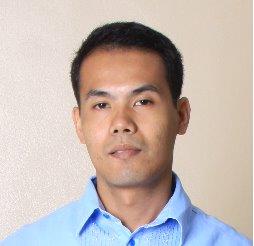 CECIL.311159@2freemail.com OBJECTIVE:	To be associated with the company that offers a challenging position, where I can apply and enhance my knowledge learned, and where hard and honest works leads to experience, personal growth and career advancement.WORK EXPERIENCES:Nov 2015 – Feb 2016	Finance Supervisor	Neltex Development Company Inc.	26th Floor Unit A Washington Tower 1 Asia World City	E. Aguinaldo Blvd., Parañaque CityWork Description/Duties and Responsibilities:Conducts monthly release of Standard Cost.Updates and extend Material Master Data.Performs individual Material Costing.Conducts orientation to the participants of the year- end inventory count.Prepares monthly costing of compounds.Prepares weekly and monthly reports needed by the AVP.Reports to the Assistant Vice President.May 2009 – Nov. 2015	General Accountant/ Inventory Accountant	Neltex Development Company Inc.	26th Floor Unit A Washington Tower 1 Asia World City	E. Aguinaldo Blvd., Parañaque CityWork Description/Duties and Responsibilities:Process accounts payables and payments Process payroll of weekly paid employees and Agency employees.Prepares monthly bank reconciliation reports that are maintained by the company.Participates in the monthly closing of the books.Process journal entries and monthly accruals.Prepares report for BIR on imported and local purchases vat.Prepares annual inventory report and submit to the BIR.Prepares monthly production report and reconciles on the variances.Prepares costing analysis on raw materials and finished goods.Prepares costing for the traded inventories. Performs actual physical inventory of finished goods every month.Reconciles the variances of the actual inventory result versus the SAP balance.Corrects the System inventory based on the result of the actual inventory.Participates in year-end inventory count of all the inventories of the company.Prepares monthly audit schedules.Performs OPEX analysis.Prepares monthly schedules for short/long term loans e.g. car loans, trust receipts, promissory note.Reports to the Accounting Manager.Jul 2014 – Feb 2015	Part-time Functional Analyst	Neltex Development Company Inc.	26th Floor Unit A Washington Tower 1 Asia World City	E. Aguinaldo Blvd., Parañaque CityWork Description/Duties and Responsibilities:Identifies probable areas in the existing system that requires improvement and enhancement.Recommends procedures, solutions and other mechanisms that will ensure data quality and reliability.Applies well-defined policies and procedures to solve user data problems.Participates in the testing process and prepares UAT modules.Prepares process flow chart and system documentation.Conducts presentation to the Management about the new procedures and changes in the system.Trains the users on how to use the new and enhanced system.Reports to the IT Manager temporarily.Note: The reason for overlap on dates as Accountant and Functional Analyst was during that time I still do some responsibilities of accounting while performing some projects as Functional Analyst.  Some of my task in accounting was temporarily delegate to my colleagues. Jan 2006 – May 2009 Accounting Staff	    Mawab Resources, Inc.	    4th Floor, Alabang Business Tower, 1216 Acacia Ave., Madrigal Business Park, 	    Alabang Muntinlupa CityWork Description/Duties and Responsibilities:Prepares monthly Financial Statements of Retail Gasoline Stations.Prepares daily Inventory Report. 	Prepares Daily Cash Flow of retail stations.Prepares monthly bank reconciliation report.Process accounts payable. Reports to the Accounting Manager.Sep 2004 – Dec 2005	Credit Investigator	Beneficiaries Lending Investor Corp.	Legaspi City, AlbayWork Description/Duties and Responsibilities:Entertains inquiries of loan applicants.Conducts background check on loan applicants.Prepares documents on qualified applicants.EDUCATIONAL ATTAINMENT: 	1998 - 2004		Bachelor of Science in Accountancy				Bicol College				Daraga, Albay OTHER SKILLS:	Knowledgeable in the following Software Applications:SAP ERP ECC 6.0,  FI/CO,  MM, SD, PPMS Excel, Word, PowerPoint, Visio, OutlookQuickbooks                                                             6I hereby certify that the above information is true and correct.